Инвестиционная площадка № 67-10-721. Месторасположение:- Смоленская область, Кардымовский район, юго-западнее д. Березкино, 67:10:0030103:530, 67:10:0030103:531;- расстояние до г. Москва: 350 км;- расстояние до г. Смоленск: 35 км;- расстояние до п. Кардымово: 5 км.2. Характеристика участка:- площадь:109,34га;-категория земель: земли сельскохозяйственного назначения;-приоритетное направление использования: строительство  агропромышленных предприятий;- форма собственности: собственность не разграничена.3. Подъездные пути:- автодорога «Смоленск – Вязьма - Зубцов» на расстоянии 2 км;- автодорога федерального значения М-1 «Беларусь» на расстоянии 20 км;- железная дорога Москва-Западная Европа на расстоянии 4,5 км.4. Инженерные коммуникации:- газоснабжение: ориентировочное расстояние 2 км, мощность 500 м3/час; ориентировочная плата за подключение – 3 млн.руб.;- электроснабжение: ближайшим открытым центром питания является           ПС Кардымово 110/35/10. Резерв мощности для технологического присоединения составляет 0,72 МВА. Расстояние от центра питания до границы земельного участка по прямой составляет примерно 1 км;- водоснабжение: есть возможность освоения собственной артскважины;- водоотведение: есть возможность подключения, а также строительства локальных очистных сооружений.5. Условия предоставления:-аренда;-выкуп.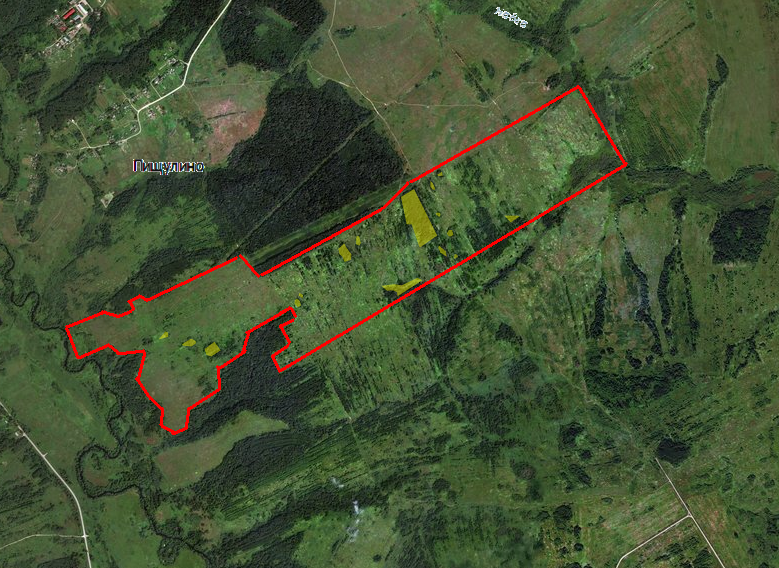 